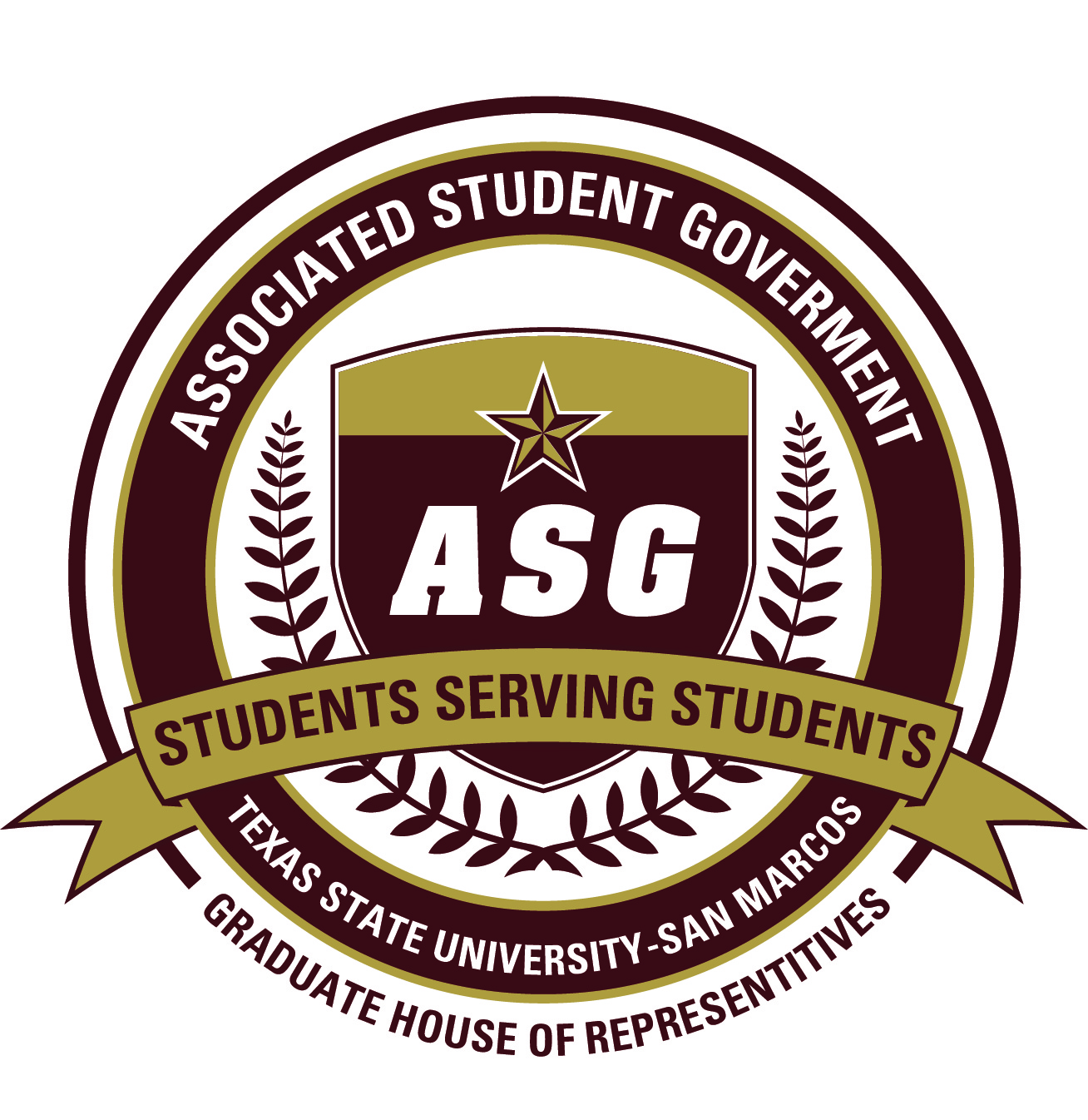 ASG Graduate House of RepresentativesMeeting AgendaSeptember 23, 2011Call to Order Roll CallApproval of MinutesGuest SpeakerSenate Parliamentarian Nick FrankePublic ForumReportsSecretary’s ReportSenate Activity ReportHouse Leader’s ReportNew BusinessH.B.F. 2011-2012/1 “Election Code Reform Act”H.B.F. 2011-2012/2 “Code of Ethics Reimplementation Act”Old BusinessWelcome letter from the Graduate HouseLighting concern QuestionsAnnouncementsAdjournment